Театрализованное представление по мотивам басни И.А. Крылова «Ворона и лисица»Что такое театр? Это лучшее, по утверждению К.С. Станиславского, средство для общения людей, для понимания их сокровенных чувств. Это чудо, способное развивать в ребёнке творческие задатки, стимулировать развитие психических процессов, совершенствовать телесную пластичность, формировать творческую активность; способствовать сокращению духовной пропасти между взрослыми и детьми. Вся жизнь ребёнка насыщена игрой, каждый ребёнок хочет сыграть в ней свою роль. В игре ребёнок не только получает информацию об окружающем мире, законах общества, красоте человеческих отношений, но и учится жить в этом мире, строить взаимоотношения с окружающими, а это в свою очередь, требует творческой активности личности, умения держать себя в обществе.Приобщение детей к театрализованной деятельности способствует освоению мира человеческих чувств, коммуникативных навыков, развитию способности к сопереживанию. С первыми театрализованными действиями малыши знакомятся очень рано в процессе разнообразных игр-забав, хороводов. При прослушивании выразительного чтения стихов и сказок взрослыми. Должны использоваться разные возможности для того, чтобы обыграть какой - либо предмет или событие, пробуждая фантазию ребёнка.7 июля 2017 года состоялся показ инсценировки басни И.А. Крылова «Ворона и лисица». Роли исполняли воспитанницы старшей группы «Росинка» и «Колосок». Залог успешного исполнения ролей героев сюжета, лежит в понимании главной мысли художественного произведения. Рассудительный автор басни на примере Лисы и Вороны учит осмотрительно относиться к людям, которые слишком любезны, при общении говорят массу комплиментов. Возможно они преследуют свои корыстные цели, отвлекая этим ваше внимание. Никто не сможет отрицать того факта, что почти каждый человек хочет и любит слышать про себя только хорошее и приятное. А что, казалось бы, здесь предосудительного, когда человек восхищается кем-то или говорит восторженные речи, превознося достоинства? Мораль басни в этом и заключается: об опасности и вреде лестных слов. Работая над подстановкой басни, можно легко и просто на примере главных героев художественного произведения объяснить простые жизненные ценности. Как например стоит внимательно относиться к самому себе, не считать себя выше или лучше других людей и реально оценивать свое достоинство. 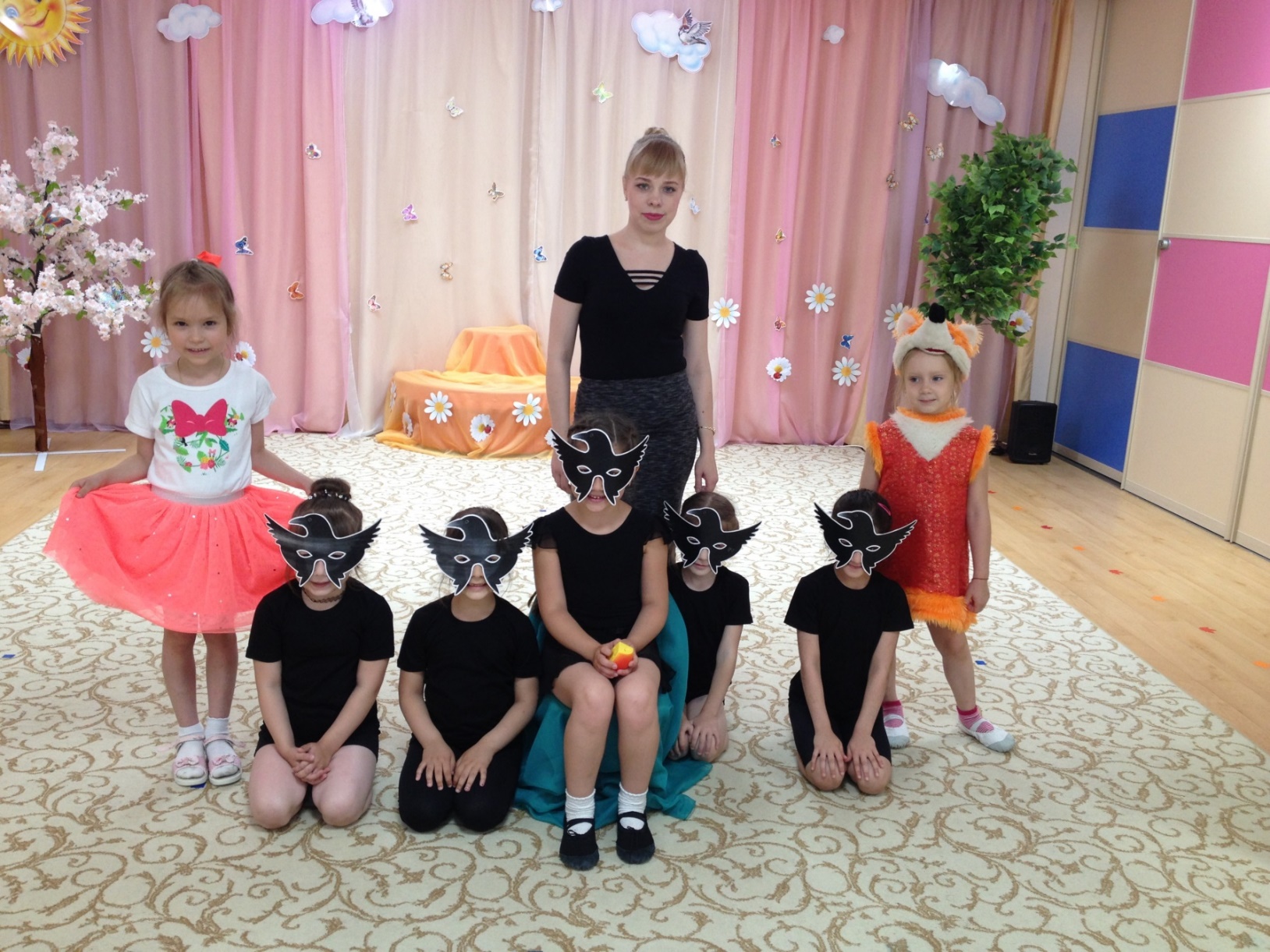 